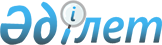 О внесении изменений и дополнения в решение Кызылжарского районного маслихата Северо-Казахстанской области от 22 декабря 2017 года № 22/1 "О Кызылжарском районном бюджете на 2018-2020 годы"Решение Кызылжарского районного маслихата Северо-Казахстанской области от 28 марта 2018 года № 25/8. Зарегистрировано Департаментом юстиции Северо-Казахстанской области 11 апреля 2018 года № 4647
      В соответствии со статьями 104, 106, 109 Бюджетного кодекса Республики Казахстан от 4 декабря 2008 года, статьей 6 Закона Республики Казахстан от 23 января 2001 года "О местном государственном управлении и самоуправлении в Республике Казахстан" Кызылжарский районный маслихат Северо-Казахстанской области РЕШИЛ:
      1. Внести в решение Кызылжарского районного маслихата Северо-Казахстанской области от 22 декабря 2017 года № 22/1 "О Кызылжарском районном бюджете на 2018-2020 годы" (опубликовано 19 января 2018 года в Эталонном контрольном банке нормативных правовых актов Республики Казахстан, зарегистрировано в Реестре государственной регистрации нормативных правовых актов под № 4497) следующие изменения и дополнение:
      пункт 1 изложить в следующей редакции:
       "1. Утвердить Кызылжарский районный бюджет на 2018-2020 годы согласно приложениям 1, 2 и 3 соответственно, в том числе на 2018 год в следующих объемах:
      1) доходы – 4 713 853 тысяч тенге, в том числе по:
      налоговым поступлениям – 749 182 тысяч тенге;
      неналоговым поступлениям – 13 081 тысяч тенге;
      поступлениям от продажи основного капитала – 25 677 тысяч тенге;
      поступления трансфертов – 3 925 913 тысяч тенге; 
      2) затраты – 4 732 907,7 тысяч тенге; 
      3) чистое бюджетное кредитование – 83 451,5 тысяч тенге, в том числе:
      бюджетные кредиты – 115 484,5 тысяч тенге;
      погашение бюджетных кредитов – 32 033 тысяч тенге;
      4) сальдо по операциям с финансовыми активами – 0 тысяч тенге, в том числе:
      приобретение финансовых активов – 0 тысяч тенге;
      поступления от продажи финансовых активов государства – 0 тысяч тенге;
      5) дефицит (профицит) бюджета – - 102 506,2 тысяч тенге;
      6) финансирование дефицита (использование профицита) бюджета – 102 506,2 тысяч тенге:
      поступление займов – 115 440 тысяч тенге;
      погашение займов – 115 440 тысяч тенге;
      используемые остатки бюджетных средств – 19 099,2 тысяч тенге.";
      дополнить пунктом 10-1 следующего содержания:
       "10-1. Предусмотреть расходы районного бюджета за счет свободных остатков бюджетных средств, сложившихся на 1 января 2018 года, согласно приложению 9.";
      дополнить приложением 9 согласно приложению 4 к настоящему решению;
      приложения 1, 3, 4 к указанному решению изложить в новой редакции согласно приложениям 1, 2, 3 к настоящему решению.
      2. Настоящее решение вводится в действие с 1 января 2018 года. Кызылжарский районный бюджет на 2018 год
      Продолжение таблицы Кызылжарский районный бюджет на 2020 год
      Продолжение таблицы Бюджетные программы сельских округов Кызылжарского района на 2018 год
      Продолжение таблицы
      Продолжение таблицы Уточнение расходов районного бюджета на 2018 год за счет свободных остатков бюджетных средств
      Увеличить расходы:
      Увеличить расходы:
					© 2012. РГП на ПХВ «Институт законодательства и правовой информации Республики Казахстан» Министерства юстиции Республики Казахстан
				
      Председатель сессии

      Кызылжарского районного

      маслихата

      Северо-Казахстанской области

С. Оралұлы

      Секретарь

      Кызылжарского районного

      маслихата

      Северо-Казахстанской области

А. Молдахметова
Приложение 1 к решению сессии районного маслихата от 28 марта 2018 года № 25/8Приложение 1 к решению сессии районного маслихата от 22 декабря 2017 года № 22/1
Категория
Категория
Категория
Наименование
Сумма, тысяч тенге
Класс
Класс
Наименование
Сумма, тысяч тенге
Подкласс
Наименование
Сумма, тысяч тенге
1
2
3
4
5
1) Доходы
4 713 853
1
Налоговые поступления
749 182
01
Подоходный налог
23 285
2
Индивидуальный подоходный налог
23 285
03
Социальный налог
313 620
1
Социальный налог
313 620
04
Налоги на собственность
313 878
1
Налоги на имущество
279 245
3
Земельный налог
3 742
4
Налог на транспортные средства 
26 025
5
Единый земельный налог
4 866
05
Внутренние налоги на товары, работы и услуги
90 488
2
Акцизы
5 648
3
Поступления за использование природных и других ресурсов
58 198
4
Сборы за ведение предпринимательской и профессиональной деятельности
26 642
08
Обязательные платежи, взимаемые за совершение юридически значимых действий и (или) выдачу документов уполномоченными на то государственными органами или должностными лицами
7 911
1
Государственная пошлина 
7 911
2
Неналоговые поступления
13 081
01
Доходы от государственной собственности
6 641
5
Доходы от аренды имущества, находящегося в государственной собственности
6 641
06
Прочие неналоговые поступления 
6 440
1
Прочие неналоговые поступления 
6 440
3
Поступления от продажи основного капитала
25 677
03
Продажа земли и нематериальных активов
25 677
1
Продажа земли 
25 000
2
Продажа нематериальных активов
677
4
Поступления трансфертов
3 925 913
02
Трансферты из вышестоящих органов государственного управления
3 925 913
2
Трансферты из областного бюджета
3 925 913
Функциональная группа
Функциональная группа
Функциональная группа
Наименование
Сумма, тысяч тенге
Администратор
Администратор
Наименование
Сумма, тысяч тенге
Программа
Наименование
Сумма, тысяч тенге
1
2
3
4
5
2) Затраты
4 732 907,7
1
Государственные услуги общего характера
376 055,4
112
Аппарат маслихата района (города областного значения)
16 356,0
001
Услуги по обеспечению деятельности маслихата района (города областного значения)
16 257,0
003
Капитальные расходы государственного органа
99,0
122
Аппарат акима района (города областного значения)
104 224,0
001
Услуги по обеспечению деятельности акима района (города областного значения)
100 433,0
003
Капитальные расходы государственного органа 
3 791,0
123
Аппарат акима района в городе, города районного значения, поселка, села, сельского округа
116 221,5
001
Услуги по обеспечению деятельности акима района в городе, города районного значения, поселка, села, сельского округа
112 792,5
022
Капитальные расходы государственного органа
3 429,0
459
Отдел экономики и финансов района (города областного значения)
73 957,9
003
Проведение оценки имущества в целях налогообложения
2 213,0
010
Приватизация, управление коммунальным имуществом, постприватизационная деятельность и регулирование споров, связанных с этим
37 201,9
001
Услуги по реализации государственной политики в области формирования и развития экономической политики, государственного планирования, исполнения бюджета и управления коммунальной собственностью района (города областного значения)
32 835,0
113
Целевые текущие трансферты из местных бюджетов 
1 708,0
495
Отдел архитектуры, строительства, жилищно-коммунального хозяйства, пассажирского транспорта и автомобильных дорог района (города областного значения)
65 296,0
001
Услуги по реализации государственной политики на местном уровне в области архитектуры, строительства, жилищно-коммунального хозяйства, пассажирского транспорта и автомобильных дорог
32 989,0
003
Капитальные расходы государственного органа
2 175,0
113
Целевые текущие трансферты из местных бюджетов 
30 132,0
2
Оборона
12 461,0
122
Аппарат акима района (города областного значения)
12 461,0
005
Мероприятия в рамках исполнения всеобщей воинской обязанности
6 460,0
006
Предупреждение и ликвидация чрезвычайных ситуаций масштаба района (города областного значения)
5 535,0
007
Мероприятия по профилактике и тушению степных пожаров районного (городского) масштаба, а также пожаров в населенных пунктах, в которых не созданы органы государственной противопожарной службы
466,0
4
Образование
3 045 353,0
464
Отдел образования района (города областного значения)
317 008,0
009
Обеспечение деятельности организаций дошкольного воспитания и обучения
78 227,0
040
Реализация государственного образовательного заказа в дошкольных организациях образования
238 781,0
123
Аппарат акима района в городе, города районного значения, поселка, села, сельского округа
7 135,0
005
Организация бесплатного подвоза учащихся до школы и обратно в сельской местности
7 135,0
464
Отдел образования района (города областного значения)
2 559 699,0
003
Общеобразовательное обучение
2 513 691,0
006
Дополнительное образование для детей
46 008,0
465
Отдел физической культуры и спорта района (города областного значения)
46 290,0
017
Дополнительное образование для детей и юношества по спорту
46 290,0
464
Отдел образования района (города областного значения)
115 221,0
001
Услуги по реализации государственной политики на местном уровне в области образования 
17 264,0
005
Приобретение и доставка учебников, учебно-методических комплексов для государственных учреждений образования района (города областного значения)
62 260,0
015
Ежемесячные выплаты денежных средств опекунам (попечителям) на содержание ребенка-сироты (детей-сирот), и ребенка (детей), оставшегося без попечения родителей
22 691,0
029
Обследование психического здоровья детей и подростков и оказание психолого-медико-педагогической консультативной помощи населению
13 006,0
6
Социальная помощь и социальное обеспечение
371 909,0
451
Отдел занятости и социальных программ района (города областного значения)
10 729,0
005
Государственная адресная социальная помощь
10 729,0
464
Отдел образования района (города областного значения)
14 226,0
030
Содержание ребенка (детей), переданного патронатным воспитателям
7 717,0
031
Государственная поддержка по содержанию детей-сирот и детей, оставшихся без попечения родителей, в детских домах семейного типа и приемных семьях
6 509,0
451
Отдел занятости и социальных программ района (города областного значения)
346 954,0
002
Программа занятости
144 496,0
007
Социальная помощь отдельным категориям нуждающихся граждан по решениям местных представительных органов
20 117,0
010
Материальное обеспечение детей-инвалидов, воспитывающихся и обучающихся на дому
1 251,0
014
Оказание социальной помощи нуждающимся гражданам на дому
86 459,0
017
Обеспечение нуждающихся инвалидов обязательными гигиеническими средствами и предоставление услуг специалистами жестового языка, индивидуальными помощниками в соответствии с индивидуальной программой реабилитации инвалида
4 285,0
023
Обеспечение деятельности центров занятости населения
37 265,0
001
Услуги по реализации государственной политики на местном уровне в области обеспечения занятости и реализации социальных программ для населения
24 925,0
011
Оплата услуг по зачислению, выплате и доставке пособий и других социальных выплат
410,0
050
Реализация Плана мероприятий по обеспечению прав и улучшению качества жизни инвалидов в Республике Казахстан на 2012 – 2018 годы
27 746,0
7
Жилищно-коммунальное хозяйство
183 789,0
495
Отдел архитектуры, строительства, жилищно-коммунального хозяйства, пассажирского транспорта и автомобильных дорог района (города областного значения)
162 466,0
007
Проектирование и (или) строительство, реконструкция жилья коммунального жилищного фонда
154 714,0
033
Проектирование, развитие и (или) обустройство инженерно-коммуникационной инфраструктуры
7 752,0
123
Аппарат акима района в городе, города районного значения, поселка, села, сельского округа
2 051,0
014
Организация водоснабжения населенных пунктов
2 051,0
495
Отдел архитектуры, строительства, жилищно-коммунального хозяйства, пассажирского транспорта и автомобильных дорог района (города областного значения)
10 590,0
013
Развитие коммунального хозяйства
590,0
058
Развитие системы водоснабжения и водоотведения в сельских населенных пунктах
10 000,0
123
Аппарат акима района в городе, города районного значения, поселка, села, сельского округа
8 682,0
008
Освещение улиц населенных пунктов
8 432,0
009
Обеспечение санитарии населенных пунктов
250,0
8
Культура, спорт, туризм и информационное пространство
163 531,0
123
Аппарат акима района в городе, города районного значения, поселка, села, сельского округа
29 034,0
006
Поддержка культурно-досуговой работы на местном уровне
29 034,0
455
Отдел культуры и развития языков района (города областного значения)
32 167,0
003
Поддержка культурно-досуговой работы
32 167,0
465
Отдел физической культуры и спорта района (города областного значения)
20 162,0
001
Услуги по реализации государственной политики на местном уровне в сфере физической культуры и спорта
9 877,0
006
Проведение спортивных соревнований на районном (города областного значения) уровне
650,0
007
Подготовка и участие членов сборных команд района (города областного значения) по различным видам спорта на областных спортивных соревнованиях
9 635,0
495
Отдел архитектуры, строительства, жилищно-коммунального хозяйства, пассажирского транспорта и автомобильных дорог района (города областного значения)
2 000,0
021
Развитие объектов спорта
2 000,0
455
Отдел культуры и развития языков района (города областного значения)
38 447,0
006
Функционирование районных (городских) библиотек
34 640,0
007
Развитие государственного языка и других языков народа Казахстана
3 807,0
456
Отдел внутренней политики района (города областного значения)
10 560,0
002
Услуги по проведению государственной информационной политики 
10 560,0
455
Отдел культуры и развития языков района (города областного значения)
13 872,0
001
Услуги по реализации государственной политики на местном уровне в области развития языков и культуры
8 686,0
032
Капитальные расходы подведомственных государственных учреждений и организаций
1 463,0
113
Целевые текущие трансферты из местных бюджетов 
3 723,0
456
Отдел внутренней политики района (города областного значения)
17 289,0
001
Услуги по реализации государственной политики на местном уровне в области информации, укрепления государственности и формирования социального оптимизма граждан
11 523,0
003
Реализация мероприятий в сфере молодежной политики
5 766,0
10
Сельское, водное, лесное, рыбное хозяйство, особо охраняемые природные территории, охрана окружающей среды и животного мира, земельные отношения
180 373,0
459
Отдел экономики и финансов района (города областного значения)
29 540,0
099
Реализация мер по оказанию социальной поддержки специалистов
29 540,0
462
Отдел сельского хозяйства района (города областного значения)
22 828,0
001
Услуги по реализации государственной политики на местном уровне в сфере сельского хозяйства
22 828,0
473
Отдел ветеринарии района (города областного значения)
35 632,0
001
Услуги по реализации государственной политики на местном уровне в сфере ветеринарии
16 228,0
006
Организация санитарного убоя больных животных
350,0
007
Организация отлова и уничтожения бродячих собак и кошек
2 600,0
008
Возмещение владельцам стоимости изымаемых и уничтожаемых больных животных, продуктов и сырья животного происхождения
2 700,0
009
Проведение ветеринарных мероприятий по энзоотическим болезням животных
9 689,0
010
Проведение мероприятий по идентификации сельскохозяйственных животных 
4 065,0
495
Отдел архитектуры, строительства, жилищно-коммунального хозяйства, пассажирского транспорта и автомобильных дорог района (города областного значения)
416,0
010
Развитие объектов сельского хозяйства
416,0
463
Отдел земельных отношений района (города областного значения)
13 263,0
001
Услуги по реализации государственной политики в области регулирования земельных отношений на территории района (города областного значения)
13 263,0
473
Отдел ветеринарии района (города областного значения)
78 694,0
011
Проведение противоэпизоотических мероприятий
78 694,0
12
Транспорт и коммуникации
73 744,0
495
Отдел архитектуры, строительства, жилищно-коммунального хозяйства, пассажирского транспорта и автомобильных дорог района (города областного значения)
73 744,0
023
Обеспечение функционирования автомобильных дорог
72 744,0
039
Субсидирование пассажирских перевозок по социально значимым городским (сельским), пригородным и внутрирайонным сообщениям 
1 000,0
13
Прочие
33 700,0
469
Отдел предпринимательства района (города областного значения)
8 500,0
001
Услуги по реализации государственной политики на местном уровне в области развития предпринимательства
8 500,0
123
Аппарат акима района в городе, города районного значения, поселка, села, сельского округа
9 300,0
040
Реализация мер по содействию экономическому развитию регионов в рамках Программы развития регионов до 2020 года
9 300,0
459
Отдел экономики и финансов района (города областного значения)
15 900,0
012
Резерв местного исполнительного органа района (города областного значения) 
15 900,0
15
Трансферты
291 992,3
459
Отдел экономики и финансов района (города областного значения)
291 992,3
006
Возврат неиспользованных (недоиспользованных) целевых трансфертов
122,3
024
Целевые текущие трансферты из нижестоящего бюджета на компенсацию потерь вышестоящего бюджета в связи с изменением законодательства
179 592,0
038
Субвенции
111 328,0
051
Трансферты органам местного самоуправления
950,0
3) Чистое бюджетное кредитование
83 451,5
Бюджетные кредиты
115 484,5
10
Сельское, водное, лесное, рыбное хозяйство, особо охраняемые природные территории, охрана окружающей среды и животного мира, земельные отношения
115 484,5
459
Отдел экономики и финансов района (города областного значения)
115 484,5
018
Бюджетные кредиты для реализации мер социальной поддержки специалистов
115 484,5
Категория
Класс
Подкласс
Наименование
Сумма, тысяч тенге
5
Погашение бюджетных кредитов
32 033,0
01
Погашение бюджетных кредитов
32 033,0
1
Погашение бюджетных кредитов, выданных из государственного бюджета
32 033,0
4) Сальдо по операциям с финансовыми активами
0,0
Приобретение финансовых активов
0,0
Категория
Класс
Подкласс
Наименование
Сумма, тысяч тенге
6
Поступления от продажи финансовых активов государства
0,0
5) Дефицит (профицит) бюджета
-102 506,2
6) Финансирование дефицита (использование профицита) бюджета
102 506,2
7
Поступления займов
115 440,0
01
Внутренние государственные займы
115 440,0
2
Договоры займа
115 440,0
Функциональная группа
Администратор
Программа
Наименование
Сумма, тысяч тенге
16
Погашение займов
32 033,0
459
Отдел экономики и финансов района (города областного значения)
32 033,0
005
Погашение долга местного исполнительного органа перед вышестоящим бюджетом
32 033,0
Категория
Класс
Подкласс
Наименование
Сумма, тысяч тенге
8
Используемые остатки бюджетных средств
19 099,2Приложение 2 к решению сессии районного маслихата от 28 марта 2018 года № 25/8Приложение 3 к решению сессии районного маслихата от 22 декабря 2017 года № 22/1
Категория
Категория
Категория
Наименование
Сумма, тысяч тенге
Класс
Класс
Наименование
Сумма, тысяч тенге
Подкласс
Наименование
Сумма, тысяч тенге
1
2
3
4
5
1) Доходы
4 446 046
1
Налоговые поступления
815 178
01
Подоходный налог
31 285
2
Индивидуальный подоходный налог
31 285
03
Социальный налог
313 620
1
Социальный налог
313 620
04
Налоги на собственность
357 601
1
Налоги на имущество
317 898
3
Земельный налог
4 297
4
Налог на транспортные средства 
29 831
5
Единый земельный налог
5 575
05
Внутренние налоги на товары, работы и услуги
103 609
2
Акцизы
6 467
3
Поступления за использование природных и других ресурсов
66 631
4
Сборы за ведение предпринимательской и профессиональной деятельности
30 511
08
Обязательные платежи, взимаемые за совершение юридически значимых действий и (или) выдачу документов уполномоченными на то государственными органами или должностными лицами
9 063
1
Государственная пошлина 
9 063
2
Неналоговые поступления
13 995
01
Доходы от государственной собственности
7 105
5
Доходы от аренды имущества, находящегося в государственной собственности
7 105
06
Прочие неналоговые поступления 
6 890
1
Прочие неналоговые поступления 
6 890
3
Поступления от продажи основного капитала
25 677
03
Продажа земли и нематериальных активов
25 677
1
Продажа земли 
25 000
2
Продажа нематериальных активов
677
4
Поступления трансфертов
3 591 196
02
Трансферты из вышестоящих органов государственного управления
3 591 196
2
Трансферты из областного бюджета
3 591 196
Функциональная группа
Функциональная группа
Функциональная группа
Наименование
Сумма, тысяч тенге
Администратор
Администратор
Наименование
Сумма, тысяч тенге
Программа
Наименование
Сумма, тысяч тенге
1
2
3
4
5
2) Затраты
4 446 046
1
Государственные услуги общего характера
346 737
112
Аппарат маслихата района (города областного значения)
16 736
001
Услуги по обеспечению деятельности маслихата района (города областного значения)
16 736
122
Аппарат акима района (города областного значения)
98 243
001
Услуги по обеспечению деятельности акима района (города областного значения)
98 243
123
Аппарат акима района в городе, города районного значения, поселка, села, сельского округа
115 899
001
Услуги по обеспечению деятельности акима района в городе, города районного значения, поселка, села, сельского округа
115 899
459
Отдел экономики и финансов района (города областного значения)
88 075
003
Проведение оценки имущества в целях налогообложения
2 213
010
Приватизация, управление коммунальным имуществом, постприватизационная деятельность и регулирование споров, связанных с этим
52 060
001
Услуги по реализации государственной политики в области формирования и развития экономической политики, государственного планирования, исполнения бюджета и управления коммунальной собственностью района (города областного значения)
33 802
495
Отдел архитектуры, строительства, жилищно-коммунального хозяйства, пассажирского транспорта и автомобильных дорог района (города областного значения)
27 784
001
Услуги по реализации государственной политики на местном уровне в области архитектуры, строительства, жилищно-коммунального хозяйства, пассажирского транспорта и автомобильных дорог
27 784
2
Оборона
15 252
122
Аппарат акима района (города областного значения)
15 252
005
Мероприятия в рамках исполнения всеобщей воинской обязанности
6 460
006
Предупреждение и ликвидация чрезвычайных ситуаций масштаба района (города областного значения)
8 326
007
Мероприятия по профилактике и тушению степных пожаров районного (городского) масштаба, а также пожаров в населенных пунктах, в которых не созданы органы государственной противопожарной службы
466
4
Образование
3 258 780
464
Отдел образования района (города областного значения)
326 343
009
Обеспечение деятельности организаций дошкольного воспитания и обучения
80 531
040
Реализация государственного образовательного заказа в дошкольных организациях образования
245 812
123
Аппарат акима района в городе, города районного значения, поселка, села, сельского округа
6 945
005
Организация бесплатного подвоза учащихся до школы и обратно в сельской местности
6 945
464
Отдел образования района (города областного значения)
2 795 399
003
Общеобразовательное обучение
2 748 036
006
Дополнительное образование для детей
47 363
465
Отдел физической культуры и спорта района (города областного значения)
46 624
017
Дополнительное образование для детей и юношества по спорту
46 624
464
Отдел образования района (города областного значения)
83 469
001
Услуги по реализации государственной политики на местном уровне в области образования 
17 772
005
Приобретение и доставка учебников, учебно-методических комплексов для государственных учреждений образования района (города областного значения)
30 000
015
Ежемесячные выплаты денежных средств опекунам (попечителям) на содержание ребенка-сироты (детей-сирот), и ребенка (детей), оставшегося без попечения родителей
22 691
029
Обследование психического здоровья детей и подростков и оказание психолого-медико-педагогической консультативной помощи населению
13 006
6
Социальная помощь и социальное обеспечение
206 090
451
Отдел занятости и социальных программ района (города областного значения)
535
005
Государственная адресная социальная помощь
535
464
Отдел образования района (города областного значения)
14 226
030
Содержание ребенка (детей), переданного патронатным воспитателям
7 717
031
Государственная поддержка по содержанию детей-сирот и детей, оставшихся без попечения родителей, в детских домах семейного типа и приемных семьях
6 509
451
Отдел занятости и социальных программ района (города областного значения)
191 329
002
Программа занятости
20 306
007
Социальная помощь отдельным категориям нуждающихся граждан по решениям местных представительных органов
20 117
010
Материальное обеспечение детей-инвалидов, воспитывающихся и обучающихся на дому
1 251
014
Оказание социальной помощи нуждающимся гражданам на дому
87 256
017
Обеспечение нуждающихся инвалидов обязательными гигиеническими средствами и предоставление услуг специалистами жестового языка, индивидуальными помощниками в соответствии с индивидуальной программой реабилитации инвалида
4 285
023
Обеспечение деятельности центров занятости населения
23 465
001
Услуги по реализации государственной политики на местном уровне в области обеспечения занятости и реализации социальных программ для населения
25 474
011
Оплата услуг по зачислению, выплате и доставке пособий и других социальных выплат
410
050
Реализация Плана мероприятий по обеспечению прав и улучшению качества жизни инвалидов в Республике Казахстан на 2012 – 2018 годы
8 765
7
Жилищно-коммунальное хозяйство
10 733
123
Аппарат акима района в городе, города районного значения, поселка, села, сельского округа
2 051
014
Организация водоснабжения населенных пунктов
2 051
123
Аппарат акима района в городе, города районного значения, поселка, села, сельского округа
8 682
008
Освещение улиц населенных пунктов
8 432
009
Обеспечение санитарии населенных пунктов
250
8
Культура, спорт, туризм и информационное пространство
158 339
123
Аппарат акима района в городе, города районного значения, поселка, села, сельского округа
29 864
006
Поддержка культурно-досуговой работы на местном уровне
29 864
455
Отдел культуры и развития языков района (города областного значения)
32 137
003
Поддержка культурно-досуговой работы
32 137
465
Отдел физической культуры и спорта района (города областного значения)
20 453
001
Услуги по реализации государственной политики на местном уровне в сфере физической культуры и спорта
10 168
006
Проведение спортивных соревнований на районном (города областного значения) уровне
650
007
Подготовка и участие членов сборных команд района (города областного значения) по различным видам спорта на областных спортивных соревнованиях
9 635
455
Отдел культуры и развития языков района (города областного значения)
38 755
006
Функционирование районных (городских) библиотек
34 836
007
Развитие государственного языка и других языков народа Казахстана
3 919
456
Отдел внутренней политики района (города областного значения)
10 560
002
Услуги по проведению государственной информационной политики 
10 560
455
Отдел культуры и развития языков района (города областного значения)
8 942
001
Услуги по реализации государственной политики на местном уровне в области развития языков и культуры
8 942
456
Отдел внутренней политики района (города областного значения)
17 628
001
Услуги по реализации государственной политики на местном уровне в области информации, укрепления государственности и формирования социального оптимизма граждан
11 862
003
Реализация мероприятий в сфере молодежной политики
5 766
10
Сельское, водное, лесное, рыбное хозяйство, особо охраняемые природные территории, охрана окружающей среды и животного мира, земельные отношения
175 731
459
Отдел экономики и финансов района (города областного значения)
29 540
099
Реализация мер по оказанию социальной поддержки специалистов
29 540
462
Отдел сельского хозяйства района (города областного значения)
23 500
001
Услуги по реализации государственной политики на местном уровне в сфере сельского хозяйства
23 500
473
Отдел ветеринарии района (города областного значения)
30 343
001
Услуги по реализации государственной политики на местном уровне в сфере ветеринарии
16 706
006
Организация санитарного убоя больных животных
350
007
Организация отлова и уничтожения бродячих собак и кошек
2 600
008
Возмещение владельцам стоимости изымаемых и уничтожаемых больных животных, продуктов и сырья животного происхождения
2 700
009
Проведение ветеринарных мероприятий по энзоотическим болезням животных
3 922
010
Проведение мероприятий по идентификации сельскохозяйственных животных 
4 065
463
Отдел земельных отношений района (города областного значения)
13 654
001
Услуги по реализации государственной политики в области регулирования земельных отношений на территории района (города областного значения)
13 654
473
Отдел ветеринарии района (города областного значения)
78 694
011
Проведение противоэпизоотических мероприятий
78 694
12
Транспорт и коммуникации
80 573
495
Отдел архитектуры, строительства, жилищно-коммунального хозяйства, пассажирского транспорта и автомобильных дорог района (города областного значения)
80 573
023
Обеспечение функционирования автомобильных дорог
79 573
039
Субсидирование пассажирских перевозок по социально значимым городским (сельским), пригородным и внутрирайонным сообщениям 
1 000
13
Прочие
33 950
469
Отдел предпринимательства района (города областного значения)
8 750
001
Услуги по реализации государственной политики на местном уровне в области развития предпринимательства
8 750
123
Аппарат акима района в городе, города районного значения, поселка, села, сельского округа
9 300
040
Реализация мер по содействию экономическому развитию регионов в рамках Программы развития регионов до 2020 года
9 300
459
Отдел экономики и финансов района (города областного значения)
15 900
012
Резерв местного исполнительного органа района (города областного значения) 
15 900
15
Трансферты
159 861
459
Отдел экономики и финансов района (города областного значения)
159 861
024
Целевые текущие трансферты из нижестоящего бюджета на компенсацию потерь вышестоящего бюджета в связи с изменением законодательства
51 469
038
Субвенции
107 442
051
Трансферты органам местного самоуправления
950
3) Чистое бюджетное кредитование
-32 033
Бюджетные кредиты
0
Категория
Класс
Подкласс
Наименование
Сумма, тысяч тенге
5
Погашение бюджетных кредитов
32 033
01
Погашение бюджетных кредитов
32 033
1
Погашение бюджетных кредитов, выданных из государственного бюджета
32 033
4) Сальдо по операциям с финансовыми активами
0
Приобретение финансовых активов
0
Категория
Класс
Подкласс
Наименование
Сумма, тысяч тенге
6
Поступления от продажи финансовых активов государства
0
5) Дефицит (профицит) бюджета
32 033
6) Финансирование дефицита (использование профицита) бюджета
-32 033
7
Поступления займов
0
Функциональная группа
Администратор
Программа
Наименование
Сумма, тысяч тенге
16
Погашение займов
32 033
459
Отдел экономики и финансов района (города областного значения)
32 033
005
Погашение долга местного исполнительного органа перед вышестоящим бюджетом
32 033
Категория
Класс
Подкласс
Наименование
Сумма, тысяч тенге
8
Используемые остатки бюджетных средств
0Приложение 3 к решению сессии районного маслихата от 28 марта 2018 года № 25/8Приложение 4 к решению сессии районного маслихата от 22 декабря 2017 года № 22/1
Функциональная группа
Функциональная группа
Функциональная группа
Функциональная группа
Всего
Администратор
Администратор
Администратор
Всего
Программа
Программа
Всего
Наименование
Всего
1
2
3
4
Всего
172 423,5
1
Государственные услуги общего характера
116 221,5
123
Аппарат акима района в городе, города районного значения, поселка, села, сельского округа
116 221,5
001
Услуги по обеспечению деятельности акима района в городе, города районного значения, поселка, села, сельского округа
112 792,5
022
Капитальные расходы государственного органа
3 429
4
Образование
7 135
123
Аппарат акима района в городе, города районного значения, поселка, села, сельского округа
7 135
005
Организация бесплатного подвоза учащихся до школы и обратно в сельской местности
7 135
7
Жилищно-коммунальное хозяйство
10 733
123
Аппарат акима района в городе, города районного значения, поселка, села, сельского округа
10 733
014
Организация водоснабжения населенных пунктов
2 051
008
Освещение улиц населенных пунктов
8 432
009
Обеспечение санитарии населенных пунктов
250
8
Культура, спорт, туризм и информационное пространство
29 034
123
Аппарат акима района в городе, города районного значения, поселка, села, сельского округа
29 034
006
Поддержка культурно-досуговой работы на местном уровне
29 034
13
Прочие
9 300,0
123
Аппарат акима района в городе, города районного значения, поселка, села, сельского округа
9 300,0
040
Реализация мер по содействию экономическому развитию регионов в рамках Программы развития регионов до 2020 года
9 300,0
в том числе
в том числе
в том числе
в том числе
в том числе
Асановский
Березовский
Бугровской
Вагулинский
Виноградовский
5
5
5
5
5
12 328,6
24 136,9
12 387,4
25 885,0
12 738,0
10 824
15 367
10 029
11 329
11 242
10 824
15 367
10 029
11 329
11 242
10 824
14 367
10 029
11 129
10 042
1 000
200
1 200
0
2 089
663
1 986
0
0
2 089
663
1 986
0
2 089
663
1 986
1 012
2 652
437
1 388
1 246
1 012
2 652
437
1 388
1 246
1 391
403
257
1 012
1 261
437
985
989
0
2 968
984
10 222
0
0
2 968
984
10 222
0
2 968
984
10 222
492,6
1 060,9
274,4
960,0
250
492,6
1 060,9
274,4
960,0
250
492,6
1 060,9
274,4
960,0
250
в том числе
в том числе
в том числе
в том числе
в том числе
Лесной
Налобинский
Новоникольский
Рассветский
Светлопольский
5
5
5
5
5
15 364,0
15 311,1
17 820,0
20 069,0
16 383,5
8 432
12 289
13 183
12 915
10 611,5
8 432
12 289
13 183
12 915
10 611,5
8 403
11 289
13 183
12 915
10 611,5
29
1 000
0
0
636
400
1 361
0
0
636
400
1 361
636
400
1 361
781
603
400
1 281
933
781
603
400
1 281
933
781
603
400
1 031
933
250
5 688
0
3 351
4 243
1 578
5 688
0
3 351
4 243
1 578
5 688
3 351
4 243
1 578
463,0
2 419,1
250
1 230,0
1 900
463,0
2 419,1
250
1 230,0
1 900
463,0
2 419,1
250
1 230,0
1 900Приложение 4 к решению сессии районного маслихата от 28 марта 2018 года № 25/8Приложение 9 к решению сессии районного маслихата от 22 декабря 2017 года № 22/1тыс. тенге
Категория
Класс
Подкласс
Специфика
Наименование
Сумма
8
Используемые остатки бюджетных средств
19 099,2
01
Остатки бюджетных средств
19 099,2
1
Свободные остатки бюджетных средств
19 099,2
01
Свободные остатки бюджетных средств
19 099,2
Всего:
Всего:
Всего:
Всего:
19 099,2тыс. тенге
Функциональная группа
Администратор
Программа
Подпрограмма
Наименование 
Сумма
1
112
Аппарат маслихата района (города областного значения)
99
003
Капитальные расходы государственного органа
99
122
Аппарат акима района (города областного значения)
6 000,0
001
Услуги по обеспечению деятельности акима района (города областного значения)
5 000,0
003
Капитальные расходы государственного органа
1 000,0
123
Аппарат акима района в городе, города районного значения, поселка, села, сельского округа
545,5
001
Услуги по обеспечению деятельности акима района в городе, города районного значения, поселка, села, сельского округа
116,5
022
Капитальные расходы государственного органа
429
495
Отдел архитектуры, строительства, жилищно-коммунального хозяйства, пассажирского транспорта и автомобильных дорог района (города областного значения)
2 175,9
003
Капитальные расходы государственного органа
300,0
113
Целевые текущие трансферты из местных бюджетов 
1 875,9
4
123
Аппарат акима района в городе, города районного значения, поселка, села, сельского округа
190
005
Организация бесплатного подвоза учащихся до школы и обратно в сельской местности
190
464
Отдел образования района (города областного значения)
6 664
003
Общеобразовательное обучение
6 664
015
За счет средств местного бюджета
6 664
465
Отдел физической культуры и спорта района (города областного значения). Дополнительное образование для детей и юношества по спорту
1 000
017
 Дополнительное образование для детей и юношества по спорту
1 000
6
451
Отдел занятости и социальных программ района (города областного значения)
180
001
 Услуги по реализации государственной политики на местном уровне в области обеспечения занятости и реализации социальных программ для населения
180
8
455
Отдел культуры и развития языков района (города областного значения)
2 078
003
Поддержка культурно-досуговой работы на местном уровне
950
006
 Функционирование районных библиотек
800
032
Капитальные расходы подведомственных государственных учреждений и организаций
328
10
459
Отдел экономики и финансов района (города областного значения)
44,5
018
Бюджетные кредиты для реализации мер социальной поддержки специалистов.
44,5
015
За счет средств местного бюджета
44,5
15
459
Отдел экономики и финансов района (города областного значения)
122,3
006
Возврат неиспользованных (недоиспользованных) целевых трансфертов
122,3
Всего:
Всего:
Всего:
Всего:
19 099,2